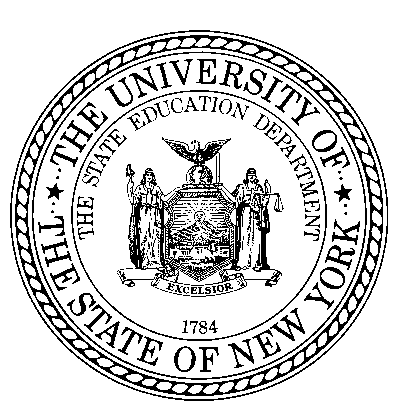 Supported Employment576X-Job Retention Quality BonusSection 1: Employment Details	Section 2: Hours Per Week Bonus RequirementsAV#:(7 digits)ACCES-VR ID#:(6 digits)CAMS ID #:(10 digits)VR District Office: Provider:VRC Name:NYS Fiscal System ID:NYS Fiscal System ID:NYS Fiscal System ID:Report Date:Report Date:Participant First Name:Participant Last Name:Participant Phone Number:Participant Phone Number:Participant Email Address:Participant Email Address:Job Title:Job Title:Business Name (Employer):Business Name (Employer):Supervisor:Supervisor:Start Date of Employment:Start Date of Employment:Date 90-day milestone was achieved:Date 90-day milestone was achieved:Work Schedule/Hours:Work Schedule/Hours:Wages:Wages:Type of Placement:Type of Placement:Type of Placement:IndividualIndividualGroupGroupGroupOther Other Describe (If this is a group placement, describe how this site is considered an integrated work setting):Describe (If this is a group placement, describe how this site is considered an integrated work setting):Describe (If this is a group placement, describe how this site is considered an integrated work setting):Describe (If this is a group placement, describe how this site is considered an integrated work setting):Describe (If this is a group placement, describe how this site is considered an integrated work setting):Describe (If this is a group placement, describe how this site is considered an integrated work setting):Describe (If this is a group placement, describe how this site is considered an integrated work setting):Describe (If this is a group placement, describe how this site is considered an integrated work setting):Describe (If this is a group placement, describe how this site is considered an integrated work setting):Describe (If this is a group placement, describe how this site is considered an integrated work setting):Describe (If this is a group placement, describe how this site is considered an integrated work setting):Describe (If this is a group placement, describe how this site is considered an integrated work setting):Describe (If this is a group placement, describe how this site is considered an integrated work setting):Describe (If this is a group placement, describe how this site is considered an integrated work setting):Benefits:Benefits:Benefits:Benefits:Benefits:Benefits:Benefits:Benefits:Benefits:Benefits:Benefits:Benefits:Benefits:Benefits:Benefits:List any hiring incentives utilized (WTO, OJT, Tax Credit, etc.):List any hiring incentives utilized (WTO, OJT, Tax Credit, etc.):List any hiring incentives utilized (WTO, OJT, Tax Credit, etc.):List any hiring incentives utilized (WTO, OJT, Tax Credit, etc.):List any hiring incentives utilized (WTO, OJT, Tax Credit, etc.):List any hiring incentives utilized (WTO, OJT, Tax Credit, etc.):List any hiring incentives utilized (WTO, OJT, Tax Credit, etc.):List any hiring incentives utilized (WTO, OJT, Tax Credit, etc.):List any hiring incentives utilized (WTO, OJT, Tax Credit, etc.):List any hiring incentives utilized (WTO, OJT, Tax Credit, etc.):List any hiring incentives utilized (WTO, OJT, Tax Credit, etc.):List any hiring incentives utilized (WTO, OJT, Tax Credit, etc.):List any hiring incentives utilized (WTO, OJT, Tax Credit, etc.):List any hiring incentives utilized (WTO, OJT, Tax Credit, etc.):List any hiring incentives utilized (WTO, OJT, Tax Credit, etc.):a.Did the participant work at least an average of 22 hours per week during the last four weeks of employment prior to reaching the 90-day milestone?Did the participant work at least an average of 22 hours per week during the last four weeks of employment prior to reaching the 90-day milestone?Did the participant work at least an average of 22 hours per week during the last four weeks of employment prior to reaching the 90-day milestone?Did the participant work at least an average of 22 hours per week during the last four weeks of employment prior to reaching the 90-day milestone?Did the participant work at least an average of 22 hours per week during the last four weeks of employment prior to reaching the 90-day milestone?Did the participant work at least an average of 22 hours per week during the last four weeks of employment prior to reaching the 90-day milestone?Did the participant work at least an average of 22 hours per week during the last four weeks of employment prior to reaching the 90-day milestone?Did the participant work at least an average of 22 hours per week during the last four weeks of employment prior to reaching the 90-day milestone?YesNoPlease attach copies of paystubs or a letter from the employer with verifying details.Please attach copies of paystubs or a letter from the employer with verifying details.Please attach copies of paystubs or a letter from the employer with verifying details.Please attach copies of paystubs or a letter from the employer with verifying details.Please attach copies of paystubs or a letter from the employer with verifying details.Please attach copies of paystubs or a letter from the employer with verifying details.Please attach copies of paystubs or a letter from the employer with verifying details.Please attach copies of paystubs or a letter from the employer with verifying details.Please attach copies of paystubs or a letter from the employer with verifying details.Completed By: Completed By: Completed By: Completed By: Completed By: SignatureSignatureDatePrinted NameTitlePhone Number:Email: Provider Supervisor:  Provider Supervisor:  Provider Supervisor:  Provider Supervisor:  Provider Supervisor: SignatureSignatureDatePrinted NameTitle